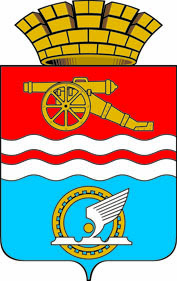 СВЕРДЛОВСКАЯ ОБЛАСТЬАДМИНИСТРАЦИЯ КАМЕНСК-УРАЛЬСКОГО ГОРОДСКОГО ОКРУГАПОСТАНОВЛЕНИЕот 26.12.2022 № 829О внесении изменений в постановление Администрации города Каменска-Уральского от 18.09.2018 № 820 «Об утверждении комплексной муниципальной программы «Профилактика терроризма, а также минимизация и (или) ликвидация последствий его проявлений, проводимая органами местного самоуправления Каменск-Уральского городского округа на 2019-2023 годы» В соответствии со статьей 5.2 Федерального закона от 6 марта 2006 года № 35-ФЗ «О противодействии терроризму», Порядком формирования и реализации муниципальных программ и комплексных муниципальных программ Каменск-Уральского городского округа, утвержденным постановлением Администрации города Каменска-Уральского от 23.11.2015    № 1666 (в редакции постановлений Администрации города Каменска-Уральского от 17.11.2017 № 984, от 09.10.2019 № 817, постановлений Администрации Каменск-Уральского городского округа от 26.08.2020 № 610, от 29.10.2020 № 824, от 02.02.2022 № 63), Администрация Каменск-Уральского городского округаПОСТАНОВЛЯЕТ:1. Внести следующие изменения в комплексную муниципальную программу «Профилактика терроризма, а также минимизация и (или) ликвидация последствий его проявлений, проводимая органами местного самоуправления Каменск-Уральского городского округа на 2019-2023 годы», утвержденную постановлением Администрации города Каменска-Уральского от 18.09.2018 № 820 (в редакции постановлений Администрации города Каменска-Уральского от 21.11.2018 № 1005, от 05.04.2019 № 261, от 10.12.2019 № 1002, постановлений Администрации Каменск-Уральского городского округа от 23.11.2020 № 880, от 15.08.2022  № 535) «Об утверждении комплексной муниципальной программы «Профилактика терроризма, а также минимизация и (или) ликвидация последствий его проявлений, проводимая органами местного самоуправления Каменск-Уральского городского округа на 2019-2023 годы» (далее – Программа): 1) строку «Объемы финансирования комплексной муниципальной Программы, тыс. рублей» Паспорта Программы изложить в следующей редакции:2) Приложение № 1 «Цель, задачи, целевые показатели реализации комплексной муниципальной программы «Профилактика терроризма, а также минимизация и (или) ликвидация последствий его проявлений, проводимая органами местного самоуправления Каменск-Уральского городского округа на 2019-2023 годы» к Программе изложить в новой редакции согласно Приложению № 1 к настоящему постановлению;3) Приложение № 2 «План мероприятий по выполнению комплексной муниципальной программы «Профилактика терроризма, а также минимизация и (или) ликвидация последствий его проявлений, проводимая органами местного самоуправления Каменск-Уральского городского округа на 2019-2023 годы» к Программе изложить в новой редакции согласно Приложению № 2
к настоящему постановлению.2. Опубликовать настоящее постановление в газете «Каменский рабочий» и разместить на официальном сайте муниципального образования.3. Контроль за выполнением настоящего постановления возложить
на руководителя аппарата Администрации городского округа Ялунина А.В.Глава 
Каменск-Уральского городского округа				        А.А. ГерасимовПриложение № 1 к постановлению Администрации Каменск-Уральского городского округа от ________________ № ____Приложение № 1к комплексной муниципальной программе «Профилактика терроризма,а также минимизация и (или) ликвидация последствийего проявления, проводимая органами местного самоуправления Каменск-Уральского городского округана 2019-2023 годы»ЦЕЛИ, ЗАДАЧИ, ЦЕЛЕВЫЕ ПОКАЗАТЕЛИ КОМПЛЕКСНОЙ МУНИЦИПАЛЬНОЙ ПРОГРАММЫ «ПРОФИЛАКТИКА ТЕРРОРИЗМА, А ТАКЖЕ МИНИМИЗАЦИЯИ (ИЛИ) ЛИКВИДАЦИЯ ПОСЛЕДСТВИЙ ЕГО ПРОЯВЛЕНИЙ, ПРОВОДИМАЯ ОРГАНАМИ МЕСТНОГО САМОУПРАВЛЕНИЯ КАМЕНСК-УРАЛЬСКОГО ГОРОДСКОГО ОКРУГА НА 2019-2023 ГОДЫ»Приложение № 2 к постановлению Администрации Каменск-Уральского городского округа от ________________ № ____Приложение № 2к комплексной муниципальной программе «Профилактика терроризма,а также минимизация и (или) ликвидацияпоследствий его проявлений, проводимая органами местного самоуправленияКаменск-Уральского городского округана 2019-2023 годы»ПЛАНМЕРОПРИЯТИЙ ПО ВЫПОЛНЕНИЮ КОМПЛЕКСНОЙ МУНИЦИПАЛЬНОЙ ПРОГРАММЫ «ПРОФИЛАКТИКА ТЕРРОРИЗМА, А ТАКЖЕ МИНИМИЗАЦИЯИ (ИЛИ) ЛИКВИДАЦИЯ ПОСЛЕДСТВИЙ ЕГО ПРОЯВЛЕНИЙ, ПРОВОДИМАЯ ОРГАНАМИ МЕСТНОГО САМОУПРАВЛЕНИЯКАМЕНСК-УРАЛЬСКОГО ГОРОДСКОГО ОКРУГА НА 2019-2023 ГОДЫ»<*> мероприятия не требуют дополнительных финансовых затрат и осуществляются в рамках текущей деятельности Администрацией городского округа, ОМС «Управление образования», ОМС «Управление культуры», ОМС «Управление по физической культуре и спорту».Объемы финансирования комплексной муниципальной Программы, тыс. рублейВсего: 203 553,81, в т.ч.:2019 год – 148 247,62020 год – 15 666,722021 год – 10 118,24 2022 год – 19 190,892023 год – 10 330,36, из них:- местный бюджет – 202 957,04, в т.ч.:2019 год – 148 247,62020 год – 15 666,722021 год – 10 118,24 2022 год – 18 594,122023 год – 10 330,36- внебюджетные источники – 596,77, в т.ч.:2019 год – 0,02020 год – 0,02021 год – 0,0 2022 год –  596,772023 год – 0,0Финансирование мероприятий комплексной муниципальной Программы осуществляется в рамках реализации мероприятий, направленных на антитеррористическую безопасность объектов, подведомственных Администрации Каменск-Уральского городского округа (далее - Администрация городского округа), ОМС «Управление образования Каменск-Уральского городского округа» (далее - ОМС «Управление образования»), ОМС «Управление культуры Каменск-Уральского городского округа» (далее - ОМС «Управление культуры») и ОМС «Управление по физической культуре и спорту Каменск-Уральского городского округа» (далее - ОМС «Управление по физической культуре и спорту») в соответствии с действующими муниципальными программами.№ п/пНаименование цели (целей), целевых показателейЕдиница измеренияЗначение целевого показателяЗначение целевого показателяЗначение целевого показателяЗначение целевого показателяЗначение целевого показателяИсточник значения целевого показателя Исполнитель № п/пНаименование цели (целей), целевых показателейЕдиница измерения2019 год2020 год2021 год2022 год2023 годИсточник значения целевого показателя Исполнитель Цель: Профилактика терроризма, а также минимизация и (или) ликвидация последствий его проявлений на территории Каменск-Уральского городского округаЦель: Профилактика терроризма, а также минимизация и (или) ликвидация последствий его проявлений на территории Каменск-Уральского городского округаЦель: Профилактика терроризма, а также минимизация и (или) ликвидация последствий его проявлений на территории Каменск-Уральского городского округаЦель: Профилактика терроризма, а также минимизация и (или) ликвидация последствий его проявлений на территории Каменск-Уральского городского округаЦель: Профилактика терроризма, а также минимизация и (или) ликвидация последствий его проявлений на территории Каменск-Уральского городского округаЦель: Профилактика терроризма, а также минимизация и (или) ликвидация последствий его проявлений на территории Каменск-Уральского городского округаЦель: Профилактика терроризма, а также минимизация и (или) ликвидация последствий его проявлений на территории Каменск-Уральского городского округаЦель: Профилактика терроризма, а также минимизация и (или) ликвидация последствий его проявлений на территории Каменск-Уральского городского округаЦель: Профилактика терроризма, а также минимизация и (или) ликвидация последствий его проявлений на территории Каменск-Уральского городского округаЦель: Профилактика терроризма, а также минимизация и (или) ликвидация последствий его проявлений на территории Каменск-Уральского городского округаЗадача 1:Совершенствование координации деятельности территориальных органов федеральных органов исполнительной власти, органов исполнительной власти Свердловской области и органов местного самоуправления Каменск-Уральского городского округа в профилактике терроризмаЗадача 1:Совершенствование координации деятельности территориальных органов федеральных органов исполнительной власти, органов исполнительной власти Свердловской области и органов местного самоуправления Каменск-Уральского городского округа в профилактике терроризмаЗадача 1:Совершенствование координации деятельности территориальных органов федеральных органов исполнительной власти, органов исполнительной власти Свердловской области и органов местного самоуправления Каменск-Уральского городского округа в профилактике терроризмаЗадача 1:Совершенствование координации деятельности территориальных органов федеральных органов исполнительной власти, органов исполнительной власти Свердловской области и органов местного самоуправления Каменск-Уральского городского округа в профилактике терроризмаЗадача 1:Совершенствование координации деятельности территориальных органов федеральных органов исполнительной власти, органов исполнительной власти Свердловской области и органов местного самоуправления Каменск-Уральского городского округа в профилактике терроризмаЗадача 1:Совершенствование координации деятельности территориальных органов федеральных органов исполнительной власти, органов исполнительной власти Свердловской области и органов местного самоуправления Каменск-Уральского городского округа в профилактике терроризмаЗадача 1:Совершенствование координации деятельности территориальных органов федеральных органов исполнительной власти, органов исполнительной власти Свердловской области и органов местного самоуправления Каменск-Уральского городского округа в профилактике терроризмаЗадача 1:Совершенствование координации деятельности территориальных органов федеральных органов исполнительной власти, органов исполнительной власти Свердловской области и органов местного самоуправления Каменск-Уральского городского округа в профилактике терроризмаЗадача 1:Совершенствование координации деятельности территориальных органов федеральных органов исполнительной власти, органов исполнительной власти Свердловской области и органов местного самоуправления Каменск-Уральского городского округа в профилактике терроризмаЗадача 1:Совершенствование координации деятельности территориальных органов федеральных органов исполнительной власти, органов исполнительной власти Свердловской области и органов местного самоуправления Каменск-Уральского городского округа в профилактике терроризма1.1Целевой показатель 1:количество проведенных  тренировок по отработке порядка действий при угрозе совершения или совершении террористического акта с работниками объектов (территорий) муниципальных учреждений, к антитеррористической защищенности которых установлены отдельные требования нормативными правовыми актами Российской Федерацииединиц133134134385134Административные данные организаторов мероприятий Администрация городского округа;ОМС «Управление культуры»;ОМС «Управление по физической культуре и спорту»; ОМС «Управление образования»1.2Целевой показатель 5:количество муниципальных служащих и работников муниципальных учреждений, прошедших обучение по вопросам профилактики терроризмачеловек11011111145111Акты выполненных работ, статистические данные организаторов мероприятийАдминистрация городского округа;ОМС «Управление культуры»;ОМС «Управление по физической культуре и спорту»; ОМС «Управление образования»1.3Целевой показатель 8:количество проведенных заседаний антитеррористической комиссии в Каменск-Уральском городском округеединиц44444План работы антитеррористической комиссии в Каменск-Уральском городском округе Администрация городского округа1.4Целевой показатель 9: наличие подготовленного в установленные сроки отчета по мониторингу общественно-политических, социально-экономических и иных процессов, оказывающих влияние на ситуацию в сфере профилактики терроризмаединиц---22Отчет по мониторингу общественно-политических, социально-экономических и иных процессов, оказывающих влияние на ситуацию в сфере профилактики терроризмаАдминистрация городского округа Задача 2:Проведение информационно-пропагандистских мероприятий по разъяснению сущности терроризма и его общественной опасности, а также по формированию у граждан неприятия идеологии терроризмаЗадача 2:Проведение информационно-пропагандистских мероприятий по разъяснению сущности терроризма и его общественной опасности, а также по формированию у граждан неприятия идеологии терроризмаЗадача 2:Проведение информационно-пропагандистских мероприятий по разъяснению сущности терроризма и его общественной опасности, а также по формированию у граждан неприятия идеологии терроризмаЗадача 2:Проведение информационно-пропагандистских мероприятий по разъяснению сущности терроризма и его общественной опасности, а также по формированию у граждан неприятия идеологии терроризмаЗадача 2:Проведение информационно-пропагандистских мероприятий по разъяснению сущности терроризма и его общественной опасности, а также по формированию у граждан неприятия идеологии терроризмаЗадача 2:Проведение информационно-пропагандистских мероприятий по разъяснению сущности терроризма и его общественной опасности, а также по формированию у граждан неприятия идеологии терроризмаЗадача 2:Проведение информационно-пропагандистских мероприятий по разъяснению сущности терроризма и его общественной опасности, а также по формированию у граждан неприятия идеологии терроризмаЗадача 2:Проведение информационно-пропагандистских мероприятий по разъяснению сущности терроризма и его общественной опасности, а также по формированию у граждан неприятия идеологии терроризмаЗадача 2:Проведение информационно-пропагандистских мероприятий по разъяснению сущности терроризма и его общественной опасности, а также по формированию у граждан неприятия идеологии терроризмаЗадача 2:Проведение информационно-пропагандистских мероприятий по разъяснению сущности терроризма и его общественной опасности, а также по формированию у граждан неприятия идеологии терроризма2.1Целевой показатель 2:количество проведенных мероприятий направленных на поддержку традиционных религиозных конфессий, развитие национальных культур, воспитание толерантности и неприятия идеологии терроризмаединиц152155158490161Административныеданные организаторов мероприятийАдминистрация городского округа;ОМС «Управление культуры»;ОМС «Управление по физической культуре и спорту»; ОМС «Управление образования»2.2Целевой показатель 3:количество публикаций в средствах массовой информации, направленных на разъяснение сущности терроризма и его общественной опасностиединиц1616166516Административные данные организаторов мероприятийАдминистрация городского округа;ОМС «Управление культуры»;ОМС «Управление по физической культуре и спорту»; ОМС «Управление образования»2.3Целевой показатель 4:количество информационно-пропагандистских материалов по профилактике терроризма (видео-, печатных материалов, учебных роликов, видеофильмов, листовок, брошюр, буклетов, памяток, баннеров и т.д.)единиц 1591601601707160Акты выполненных работАдминистрация городского округа;ОМС «Управление культуры»;ОМС «Управление по физической культуре и спорту»; ОМС «Управление образования»Задача 3:Обеспечение требований к антитеррористической защищенности объектов, находящихся в ведении органов местного самоуправленияЗадача 3:Обеспечение требований к антитеррористической защищенности объектов, находящихся в ведении органов местного самоуправленияЗадача 3:Обеспечение требований к антитеррористической защищенности объектов, находящихся в ведении органов местного самоуправленияЗадача 3:Обеспечение требований к антитеррористической защищенности объектов, находящихся в ведении органов местного самоуправленияЗадача 3:Обеспечение требований к антитеррористической защищенности объектов, находящихся в ведении органов местного самоуправленияЗадача 3:Обеспечение требований к антитеррористической защищенности объектов, находящихся в ведении органов местного самоуправленияЗадача 3:Обеспечение требований к антитеррористической защищенности объектов, находящихся в ведении органов местного самоуправленияЗадача 3:Обеспечение требований к антитеррористической защищенности объектов, находящихся в ведении органов местного самоуправленияЗадача 3:Обеспечение требований к антитеррористической защищенности объектов, находящихся в ведении органов местного самоуправленияЗадача 3:Обеспечение требований к антитеррористической защищенности объектов, находящихся в ведении органов местного самоуправления3.1Целевой показатель 6:количество объектов образования, культуры, физической культуры и спорта, подведомственных органам местного самоуправления, соответствующих требованиям антитеррористической защищенности, предусмотренным федеральным законодательствомединиц131132132132132Паспорта антитеррористической безопасностиОМС «Управление культуры»;ОМС «Управление по физической культуре и спорту»; ОМС «Управление образования»3.2Целевой показатель 7:количество мест массового пребывания людей на территории Каменск-Уральского городского округа, соответствующих требованиям антитеррористической защищенности, предусмотренным федеральным законодательством:- общее количество мест массового пребывания людей на территории Каменск-Уральского городского округа;- количество мест массового пребывания людей на территории Каменск-Уральского городского округа, соответствующих требованиям антитеррористической защищенности,    предусмотренным федеральным законодательствомединицединиц1111114244Паспорта антитеррористической безопасностиАдминистрация городского округаN строкиНаименование мероприятия/источники расходов на финансированиеОбъем финансирования, тыс. руб.Объем финансирования, тыс. руб.Объем финансирования, тыс. руб.Объем финансирования, тыс. руб.Объем финансирования, тыс. руб.Объем финансирования, тыс. руб.Объем финансирования, тыс. руб.Исполнители программного мероприятияN строкиНаименование мероприятия/источники расходов на финансированиевсего2019 год2020 год2021 год2022 год2023 годномер целевого показателя на достижение которого направлено мероприятиеИсполнители программного мероприятия123456789101Всего по Программе, в том числе по органам местного самоуправления:203 553,81148 247,615 666,7210 118,2419 190,8910 330,36x114 047,73 630,51 790,51 750,74 046,62 829,4xОМС «Управление культуры»121 216,812 882,14 239,524 932,845 306,793 855,56xОМС «Управление по физической культуре и спорту»1167 957,9141 495,09 596,73 394,79 826,13 645,4xОМС «Управление образования»1331,4240,040,040,011,40,0xАдминистрация городского округа1местный бюджет, в том числе по органам  местного самоуправления:202 957,04148 247,615 666,7210 118,2418 594,1210 330,36x113 669,33 630,51 790,51 750,73 668,22 829,4xОМС «Управление культуры»120 998,442 882,14 239,524 932,845 088,423 855,56xОМС «Управление по физической культуре и спорту»1167 957,9141 495,09 596,73 394,79 826,13 645,4xОМС «Управление образования»1331,4240,040,040,011,40,0xАдминистрация городского округа1внебюджетные источники, в том числе по органам  местного самоуправления:596,770,00,00,0596,770,0x1378,40,00,00,0378,40,0xОМС «Управление культуры»1218,370,00,00,0218,370,0xОМС «Управление по физической культуре и спорту»10,00,00,00,00,00,0xОМС «Управление образования»10,00,00,00,00,00,0xАдминистрация городского округаПрочие нуждыПрочие нуждыПрочие нуждыПрочие нуждыПрочие нуждыПрочие нуждыПрочие нуждыПрочие нуждыПрочие нуждыПрочие нужды2Всего по Программе, в том числе по органам местного самоуправления:203 553,81148 247,615 666,7210 118,2419 190,8910 330,36x214 047,73 630,51 790,51 750,74 046,62 829,4xОМС «Управление культуры»221 216,812 882,14 239,524 932,845 306,793 855,56xОМС «Управление по физической культуре и спорту»2167 957,9141 495,09 596,73 394,79 826,13 645,4xОМС «Управление образования»2331,4240,040,040,011,40,0xАдминистрация городского округа2местный бюджет, в том числе по органам  местного самоуправления:202 957,04148 247,615 666,7210 118,2418 594,1210 330,36x213 669,33 630,51 790,51 750,73 668,22 829,4xОМС «Управление культуры»220 998,442 882,14 239,524 932,845 088,423 855,56xОМС «Управление по физической культуре и спорту»2167 957,9141 495,09 596,73 394,79 826,13 645,4xОМС «Управление образования»2331,4240,040,040,011,40,0xАдминистрация городского округа2внебюджетные источники, в том числе по органам  местного самоуправления:596,770,00,00,0596,770,0x2378,40,00,00,0378,40,0xОМС «Управление культуры»2218,370,00,00,0218,370,0xОМС «Управление по физической культуре и спорту»20,00,00,00,00,00,0xОМС «Управление образования»20,00,00,00,00,00,0xАдминистрация городского округа3Организация и проведение заседаний антитеррористической комиссии в Каменск-Уральском городском округе<*>0,00,00,00,00,00,08Администрация городского округа4Проведение тренировок по отработке порядка действий при угрозе совершения или совершении террористического акта с  работниками объектов (территорий) муниципальных учреждений, к антитеррористической защищенности которых установлены отдельные требования нормативными правовыми актами Российской Федерации <*>0,00,00,00,00,00,01ОМС «Управление культуры»;ОМС «Управление по физической культуре и спорту»;ОМС «Управление образования»;Администрация городского округа5Организация и проведение мероприятий, направленных на поддержку традиционных религиозных конфессий, развитие национальных культур, воспитание толерантности и неприятия идеологии терроризма<*>0,00,00,00,00,00,02, 3, 4ОМС «Управление культуры»;ОМС «Управление по физической культуре и спорту»;ОМС «Управление образования»51) Организация и проведение «Уроков (часов) безопасности», «Уроков толерантности» в муниципальных учреждениях0,00,00,00,00,00,02ОМС «Управление культуры»;ОМС «Управление по физической культуре и спорту»;ОМС «Управление образования»52) Показ учебных роликов, видеофильмов в муниципальных учреждениях с массовым пребыванием людей0,00,00,00,00,00,04ОМС «Управление культуры»;ОМС «Управление по физической культуре и спорту»;ОМС «Управление образования»53) Проведение цикла мероприятий, приуроченных ко Дню солидарности в борьбе с терроризмом0,00,00,00,00,00,02, 3, 4ОМС «Управление культуры»;ОМС «Управление по физической культуре и спорту»;ОМС «Управление образования»54) Проведение книжных выставок, обзоров, «круглых столов», встреч, флеш-мобов, бесед, викторин по профилактике терроризма0,00,00,00,00,00,02, 3ОМС «Управление культуры»;ОМС «Управление по физической культуре и спорту»;ОМС «Управление образования»6Изготовление и размещение на территории городского округа социальной рекламы, печатной продукции (баннеров, листовок, брошюр и др.) по профилактике терроризма, всего:11,40,00,00,011,40,05Администрация городского округа6местный бюджет:11,40,00,00,011,40,06внебюджетные источники:0,00,00,00,00,00,07Организация физической охраны объектов сферы образования и культуры силами ОВО, ЧОП, категорированных на 1 и 2 категории, всего:113 416,7103 945,0170,3200,08 901,4200,06ОМС «Управление культуры»,ОМС «Управление образования»7местный бюджет:113 394,7103 945,0170,3200,08 879,4200,067внебюджетные источники:22,00,00,00,022,00,067Всего по ОМС «Управление культуры»:830,3745,00,00,085,30,06ОМС «Управление культуры»7местный бюджет:808,3745,00,00,063,30,067внебюджетные источники:22,00,00,00,022,00,067Всего по ОМС «Управление образования»:112 586,4103 200,0170,3200,08 816,1200,06ОМС «Управление образования»7местный бюджет:112 586,4103 200,0170,3200,08 816,1200,067внебюджетные источники:0,00,00,00,00,00,068Поддержание в исправном состоянии инженерно-технических средств и систем охраны объектов образования, культуры и спорта, приобретение металлодетекторов, всего:8 646,351 792,32 121,7795,543 512,25424,566ОМС «Управление культуры»,ОМС «Управление по физической культуре и спорту»,ОМС «Управление образования»8местный бюджет:8 473,551 792,32 121,7795,543 339,45424,5668внебюджетные источники:172,80,00,00,0 172,80,068Всего по ОМС «Управление культуры»:3 035,6489,043,545,02 188,6269,56ОМС «Управление культуры»8местный бюджет:2 873,1489,043,545,02 026,1269,568внебюджетные источники:162,50,00,00,0162,50,068Всего по ОМС «Управление по физической культуре и спорту»:2 792,35174,0389,1750,541 323,65155,066ОМС «Управление по физической культуре и спорту»8местный бюджет:2 782,05174,0389,1750,541 313,35155,0668внебюджетные источники:10,300,00,00,010,300,068Всего по ОМС «Управление образования»:2 818,41 129,31 689,10,00,00,06ОМС «Управление образования»8местный бюджет:2 818,41 129,31 689,10,00,00,068внебюджетные источники:0,00,00,00,00,00,069Заключение договоров на обслуживание технических средств и систем охраны объектов образования, культуры и спорта, всего:35 904,136 291,57 252,327 915,95 988,318 456,16ОМС «Управление культуры»;ОМС «Управление по физической культуре и спорту»;ОМС «Управление образования»9местный бюджет:35 502,166 291,57 252,327 915,9 5 586,348 456,169внебюджетные источники:401,970,00,00,0401,970,069Всего по ОМС «Управление культуры»8 587,71 799,01 501,61 705,71 772,71 808,76ОМС «Управление культуры»9местный бюджет:8 393,81 799,01 501,61 705,71 578,81 808,769внебюджетные источники:193,90,00,00,0193,90,069Всего по ОМС «Управление по физической культуре и спорту»:13 640,831 538,82 678,923 015,53 205,613 202,06ОМС «Управление по физической культуре и спорту»9местный бюджет:13 432,761 538,82 678,923 015,52 997,543 202,069внебюджетные источники:208,070,00,00,0208,070,069Всего по ОМС «Управление образования»:13 675,62 953,73 071,83 194,71 010,03 445,46ОМС «Управление образования»9местный бюджет:13 675,62 953,73 071,83 194,71 010,03 445,469внебюджетные источники:0,00,00,00,00,00,0610Поэтапный монтаж систем видеонаблюдения в объектах муниципальных учреждений и в местах массового пребывания людей, всего 17 868,6312 210,83 823,3469,6651,73713,26ОМС «Управление культуры»;ОМС «Управление по физической культуре и спорту»;ОМС «Управление образования»;Администрация городского округа10местный бюджет:17 868,6312 210,83 823,3469,6651,73713,2610внебюджетные источники:0,00,00,00,00,00,0610Всего по ОМС «Управление культуры»977,9512,5195,40,00,0270,06ОМС «Управление культуры»10местный бюджет:977,9512,5195,40,00,0270,0610внебюджетные источники:0,00,00,00,00,00,0610Всего по ОМС «Управление по физической культуре и спорту»:3 594,73898,31 131,9469,6651,73443,26ОМС «Управление по физической культуре и спорту»10местный бюджет:3 594,73898,31 131,9469,6651,73443,2610внебюджетные источники:0,00,00,00,00,00,0610Всего по ОМС «Управление образования»:13 096,010 600,02 496,00,00,00,06ОМС «Управление образования»10местный бюджет:13 096,010 600,02 496,00,00,00,0610внебюджетные источники:0,00,00,00,00,00,0610Всего по Администрации городского округа:200,0200,00,00,00,00,06Администрация городского округа10местный бюджет:200,0200,00,00,00,00,0610внебюджетные источники:0,00,00,00,00,00,0611Оборудование объектов муниципальных учреждений системами оповещения и управления эвакуацией, а также системами освещения, всего:1 411,9185,089,6477,0123,80536,56ОМС «Управление культуры»;ОМС «Управление по физической культуре и спорту»11местный бюджет:1 411,9185,089,6477,0123,80536,5611внебюджетные источники:0,00,00,00,00,00,0611Всего по ОМС «Управление культуры»:566,235,050,00,00,0481,26ОМС «Управление культуры»11местный бюджет:566,235,050,00,00,0481,2611внебюджетные источники:0,00,00,00,00,00,0611Всего по ОМС «Управление по физической культуре и спорту»845,7150,039,6477,0123,8055,36ОМС «Управление по физической культуре и спорту»11местный бюджет:845,7150,039,6477,0123,8055,3611внебюджетные источники:0,00,00,00,00,00,0612Оборудование объектов муниципальных учреждений системами контроля и управления доступом (турникеты, КПП, парковки)7 910,27 720,00,0190,20,00,06ОМС «Управление культуры»;ОМС «Управление по физической культуре и спорту»;ОМС «Управление образования»12местный бюджет:7 910,27 720,00,0190,20,00,0612внебюджетные источники:0,00,00,00,00,00,0612Всего по ОМС «Управление культуры»:50,050,00,00,00,00,06ОМС «Управление культуры»12местный бюджет:50,050,00,00,00,00,0612внебюджетные источники:0,00,00,00,00,00,0612Всего по ОМС «Управление по физической культуре и спорту»:260,270,00,0190,20,00,06ОМС «Управление по физической культуре и спорту»12местный бюджет:260,270,00,0190,20,00,0612внебюджетные источники:0,00,00,00,00,00,0612Всего по ОМС «Управление образования»7 600,07 600,00,00,00,00,06ОМС «Управление образования»12местный бюджет:7 600,07 600,00,00,00,00,0612внебюджетные источники:0,00,00,00,00,00,0613Оборудование ограждения территории муниципальных образовательных учреждений, всего:18 181,516 012,02 169,50,00,00,06ОМС «Управление образования»13местный бюджет:18 181,516 012,02 169,50,00,00,0613внебюджетные источники:0,00,00,00,00,00,0613- ремонт периметрального ограждения территории, всего:17 169,515 000,02 169,50,00,00,0613местный бюджет:17 169,515 000,02 169,50,00,00,0613внебюджетные источники:0,00,00,00,00,00,0613- установка ворот, всего:1 012,01 012,00,00,00,00,0613местный бюджет:1 012,01 012,00,00,00,00,0613внебюджетные источники:0,00,00,00,00,00,0614Размещение в помещениях муниципальных учреждений культуры, спорта и образования наглядных пособий с информацией о порядке действия работников и посетителей при обнаружении подозрительных лиц или предметов, а также при поступлении информации об угрозе совершения или о совершении террористических актов; информации о номерах телефонов вызова экстренных служб; изготовление планов эвакуации83,051,00,030,02,00,06ОМС «Управление культуры»;ОМС «Управление по физической культуре и спорту»;ОМС «Управление образования»14местный бюджет:83,051,00,030,02,00,0614внебюджетные источники:0,00,00,00,00,00,0614Всего по ОМС «Управление культуры»0,00,00,00,00,00,06ОМС «Управление культуры»14местный бюджет:0,00,00,00,00,00,0614внебюджетные источники:0,00,00,00,00,00,0614Всего по ОМС «Управление по физической культуре и спорту»83,051,00,030,02,00,06ОМС «Управление по физической культуре и спорту»14местный бюджет:83,051,00,030,02,00,0614внебюджетные источники:0,00,00,00,00,00,0614Всего по ОМС «Управление образования»0,00,00,00,00,00,06ОМС «Управление образования»14местный бюджет:0,00,00,00,00,00,0614внебюджетные источники:0,00,00,00,00,00,0615Организация учебно-методических семинаров по вопросам профилактики террористических проявлений,  всего:120,040,040,040,00,00,05Администрация городского округа15местный бюджет:120,040,040,040,00,00,015внебюджетные источники:0,00,00,00,00,00,016Проведение с членами семей лиц, причастных к террористической деятельности (действующих, осужденных, нейтрализованных), в том числе возвратившихся из стран с повышенной террористической активностью, бесед по разъяснению норм законодательства Российской Федерации, устанавливающих ответственность за участие и содействие террористической деятельности, а также оказание указанным лицам социальной, психологической и правовой помощи при участии представителей религиозных и общественных организаций, психологов (при выявлении на территории городского округа таких лиц) <*>0000002Администрация городского округа17Организация работы по изучению лицами, получившими религиозное образование за рубежом и имеющими намерения заниматься религиозной деятельностью на территории Российской Федерации, норм законодательства Российской Федерации, устанавливающих ответственность за участие и содействие террористической деятельности, традиционных российских духовно-нравственных ценностей и современной религиозной ситуации в регионе пребывания (при выявлении на территории городского округа таких лиц) <*>0000002Администрация городского округа18Проведение на базе муниципальных общеобразовательных организаций (в том числе с участием представителей религиозных и общественных организаций, деятелей культуры и искусств) воспитательных и культурно-просветительских мероприятий, направленных на развитие у детей и молодежи неприятия идеологии терроризма и привитие им традиционных российских духовно-нравственных ценностей<*>0000002ОМС «Управление образования»19Организация с привлечением лидеров общественного мнения, популярных блогеров создания и распространения в СМИ и сети «Интернет» информационных материалов (печатных, аудиовизуальных и электронных) в области противодействия идеологии терроризма, в том числе основанных на обращениях и призывах лиц, отказавшихся от террористической деятельности, а также их родственников<*>0000002Администрация городского округа20Подготовка отчета по мониторингу общественно-политических, социально-экономических и иных процессов, оказывающих влияние на ситуацию в сфере профилактики терроризма<*>0000009Администрация городского округа